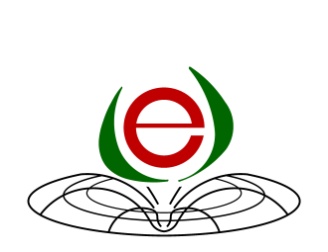     Liceo Scientifico Statale     Albert Einstein Regolamento per la Didattica Digitale IntegrataIl presente Regolamento, redatto in conformità alle Linee guida del Ministero dell’Istruzione, individua le modalità di attuazione della Didattica Digitale Integrata del Liceo Einstein di Milano.Previsione della DDI nell’a.s. 2020/2021La “Didattica digitale Integrata” (DDI) è prevista, salvo aggravamento delle condizioni epidemiologiche e nuove misure restrittive, per le classi seconde e terze. A settimane alterne, in queste classi un gruppo di studenti segue le lezioni da casa in modalità sincrona. Il docente svolge la lezione agli studenti in presenza e invita gli altri studenti a seguire l’attività tramite google meet/classroom. L’aula è appositamente dotata di pc e webcam.La DDI viene utilizzata anche per studenti in isolamento fiduciario/quarantena, studenti assenti per malattie respiratorie o studenti in condizioni di fragilità.Analisi dei bisogniA seguito di un monitoraggio, agli studenti delle classi seconde e terze che ne hanno dichiarato la necessità, è stato concesso in comodato d’uso un pc o tablet per seguire le lezioni in DDI.Il monitoraggio è stato poi esteso a tutti gli studenti della scuola.Tipologie di attivitàLe attività integrate digitali sono distinte in: attività sincrone, ovvero svolte con l’interazione in tempo reale tra gli insegnanti e il gruppo di studenti (video-lezioni in diretta, svolgimento di compiti quali la realizzazione di elaborati digitali o la risposta a test più o meno strutturati, con il monitoraggio in tempo reale da parte dell’insegnante); in caso di DDI si privilegerà l’attività sincrona, in particolare la video-lezione in diretta rivolta contemporaneamente agli studenti in presenza e a quelli dello stesso gruppo-classe che seguono le lezioni da casa.attività asincrone, ovvero senza l’interazione in tempo reale tra gli insegnanti e il gruppo di studenti (approfondimento individuale o di gruppo con l’ausilio di materiale didattico digitale fornito o indicato dall’insegnante; video-lezioni registrate, video-tutorial, documentari o altro materiale video predisposto o indicato dall’insegnante; esercitazioni, risoluzione di problemi, relazioni e rielaborazioni in forma scritta/multimediale o realizzazione di prodotti digitali nell’ambito di un project work). In caso di ricorso esclusivo alla DAD per classe in quarantena o nuovo lockdown, ogni Consiglio di Classe definirà un Piano Didattico che preveda un corretto equilibrio tra attività sincrone e asincrone, garantendo un minimo di 20 ore di attività sincrone settimanali.A tal fine, entro il 10 novembre ogni Consiglio di Classe compilerà la tabella allegata che farà parte integrante del PIF (Piano Intesa Formativa) da pubblicare entro il 30 novembre sul sito della scuola.Orario delle lezioniIn caso di DDI non si prevede una riduzione dell’unità di lezione; le classi in DDI seguiranno pertanto l’articolazione oraria (giornaliera/settimanale) prevista per le classi dell’Istituto in regime di didattica ordinaria. I docenti consentiranno agli studenti che seguono da remoto di interrompere il collegamento al cambio dell’ora o, a discrezione dell’insegnante, nei momenti in cui il collegamento sincrono si riveli poco efficace, così da consentire un distacco dal monitor per evidenti ragioni psico-fisiche.In caso di DAD per quarantena della classe o nuovo lockdown, si prevede quanto segue:durata delle lezioni sincrone di spiegazione: massimo  50 min (lasciando 10 min intervallo tra una lezione e un’altra: questo tempo potrà essere utilizzato, nel rispetto reciproco delle parti, per disconnettersi e distogliere lo sguardo dal monitor (riposo oculare) o per dialogare con il docente (dubbi sulla lezione o altro); lezioni sincrone rigorosamente in orario scolastico (antimeridiano);rigoroso rispetto da parte del docente della scansione oraria delle lezioni, così da consentire al collega che subentra (nella classe virtuale) di trovare studenti che hanno già beneficiato della pausa prevista;rispetto dei tempi di assegnazione dei compiti che devono essere indicati durante l’ora di lezione o comunque non oltre le ore 15.30 della stessa giornata.Piattaforme digitali in dotazione e loro utilizzo	Le piattaforme digitali istituzionali in dotazione all’Istituto sono:Il registro elettronico AXIOS. Il registro viene utilizzato per la rilevazione di assenze (siano esse in presenza o in remoto), ritardi, valutazioni, richiami, gestione dei colloqui scuola-famiglia, pianificazione attività della classe e anche per eventuale condivisione di compiti e materiale didattico. La Google Suite for Education (o GSuite). La GSuite in dotazione all’Istituto è associata al dominio @liceoeinsteinmilano.edu.it; per maggiori dettagli si rimanda al REGOLAMENTO DI UTILIZZO ACCOUNT GSUITE FOR EDUCATION E APPLICAZIONI GOOGLE pubblicato sul sito alla voce Regolamenti.Ciascun docente, nell’ambito della DDI, può comunque integrare l’uso delle piattaforme istituzionali con altre applicazioni web ritenute efficaci per il processo di insegnamento-apprendimento, purché queste rispettino i protocolli di privacy e netiquette previste dalla PUA di Istituto. Strumenti privilegiati per la DDI saranno Classroom e GMeet: I docenti svolgeranno gli incontri in Meet da scuola secondo l’orario previsto, utilizzando la strumentazione predisposta nelle aule, oppure un proprio dispositivo personale. Gli alunni che partecipano ad una lezione via Meet dovranno utilizzare un PC o un tablet che permettano di svolgere l’attività didattica con webcam attiva e microfono quando richiesto. L’applicazione Classroom consente l’avvio semplice, veloce e in modalità protetta delle video-lezioni, la condivisione di informazioni e materiali didattici per la classe e la comunità scolastica, l’assegnazione di compiti e test. Se ne suggerisce pertanto l’uso tra tutti i docenti soprattutto per la gestione delle lezioni nella classe virtuale e nelle classi in DDI.Modalità di svolgimento delle lezioni Nel caso di video-lezioni rivolte a singoli studenti/piccoli gruppi (DDI) o all’intero gruppo-classe (DAD), l’insegnante dunque avvierà direttamente la video-lezione utilizzando Google Meet/Classroom. All’inizio della video-lezione, i docenti firmeranno sul registro la propria lezione, selezionando per gli studenti che devono seguire da remoto la casella predisposta (“casetta” DDI). L’assenza alle video-lezioni programmate da orario settimanale deve essere registrata e giustificata alla stregua delle assenze dalle lezioni in presenza. Gli studenti collegati da remoto dovranno collegarsi con puntualità e tenere accesa la videocamera, salvo specifica autorizzazione del docente. In caso contrario il comportamento dello studente potrà essere sanzionato ai sensi del Regolamento di Istituto.Verifiche e valutazione degli apprendimentiNel corso dell’anno scolastico, in considerazione del modello organizzativo previsto che prevede la turnazione settimanale in DDI solo per le classi seconde e terze, le verifiche (scritte e orali) saranno effettuate in presenza. Per il numero, le tipologie di verifiche e i criteri di valutazione si rinvia all’apposita delibera del Collegio Docenti nonché ai documenti pubblicati annualmente sul sito (PTOF e suo adeguamento annuale, PIF, Programmazione Dipartimentale).In caso di lockdown il Collegio dei Docenti, salvo nuove delibere che verranno comunicate a studenti e famiglie attraverso il registro elettronico e la pubblicazione sul sito, sulla base dell’esperienza maturata nello scorso a.s., riconosce, come da delibera del CD del 7 aprile 2020, le seguenti prove di verifica come idonee alla valutazione degli apprendimenti: prove svolte a casa, somministrate dal docente per via telematica e riconsegnate per la stessa via dagli studenti entro un prestabilito lasso di tempo (ai sensi del R.D. 653/25 art. 79 terzo capoverso); prove scritte somministrate online (test, questionari, ecc.) in modalità sincrona; prove orali effettuate in remoto, secondo modalità e tempistiche previamente comunicate dal docente alle classi.Studenti con bisogni educativi specialiIn caso di DDI o DAD, particolare attenzione andrà dedicata agli studenti in possesso di diagnosi rilasciata ai sensi della Legge 170/2010 e di studenti non certificati, ma riconosciuti con Bisogni Educativi Speciali dal Consiglio di Classe, per i quali si farà riferimento ai rispettivi Piani Didattici Personalizzati e alle misure dispensative e agli strumenti compensativi previsti, valutando l’eventuale possibilità di registrare e riascoltare le lezioni, nel rispetto di quanto previsto dalla PUA di Istituto. Per gli studenti DSA i Consigli di Classe verificheranno che l’utilizzo degli strumenti tecnologici costituisca per essi un beneficio o che invece non finisca per rallentare o ostacolare l’efficacia della didattica; nel caso, andrà effettuato un monitoraggio e un eventuale adeguamento del PDP tenuto conto di quanto sopra.Per gli studenti DVA e per gli studenti BES in situazione di deprivazione linguistica o culturale, andrà valutata in caso di DDI l’opportunità che questi studenti possano frequentare sempre in presenza, per ridurre il gap socio-culturale già presente e che potrebbe aggravarsi con modalità didattica a distanza.Percorsi di apprendimento in caso di provvedimento di quarantena/isolamento fiduciario, sintomatologia respiratoria o condizioni di fragilitàNel caso in cui le misure di prevenzione e di contenimento della diffusione del SARS-CoV-2 e della malattia COVID-19, indicate dal Dipartimento di prevenzione territoriale, prevedano l’allontanamento dalle lezioni in presenza di una o più classi, dal giorno successivo prenderanno il via, per le classi individuate e per la durata degli effetti del provvedimento, le attività didattiche a distanza.Qualora singoli studenti siano interessati da provvedimenti di quarantena o isolamento fiduciario emessi dall’ATS, la scuola consentirà loro una partecipazione a distanza delle lezioni; per non interrompere il percorso di apprendimento e tutelare al contempo la comunità scolastica, tale possibilità verrà estesa, dietro specifica richiesta scritta, anche agli studenti con sintomatologia respiratoria e previsione di assenza di almeno 3 giorni.La scuola assicurerà la partecipazione a distanza ad eventuali casi di studentesse o studenti dichiarati in condizioni di fragilità nei confronti del SARS- CoV-2.Non saranno attivati percorsi a distanza per altre motivazioni, salvo casi di particolare gravità, da sottoporre al Dirigente Scolastico e al Coordinatore di Classe,  che impediscano in modo assoluto e per lunghi periodi la frequenza delle lezioni in presenza. Aspetti disciplinari relativi all’utilizzo degli strumenti digitaliGli account istituzionali sono uno strumento di lavoro e/o di studio, pertanto è severamente proibito l’utilizzo delle loro applicazioni per motivi estranei alle attività didattiche, alla comunicazione istituzionale della Scuola o alla corretta comunicazione (individuale o di gruppo) tra insegnanti  e studenti, nel rispetto di ciascun membro della comunità scolastica, della sua privacy e del ruolo svolto.In particolare, è assolutamente vietato diffondere immagini o registrazioni relative alle persone che partecipano alle video-lezioni, disturbare lo svolgimento delle stesse, utilizzare gli strumenti digitali per produrre e/o diffondere contenuti offensivi.Per maggiori dettagli si rimanda alla PUA (“Politica d’uso accettabile e sicuro della rete e Regolamento di accesso e utilizzo delle risorse tecnologiche”) di Istituto pubblicata sul sito alla voce “Regolamenti”.PrivacyI docenti, nell’esercizio della loro professione, si fanno garanti del corretto trattamento dei dati  personali degli studenti e delle loro famiglie ai fini dello svolgimento delle proprie funzioni istituzionali e nel rispetto della normativa vigente.La scuola, nella persona del Dirigente Scolastico, si impegna ad aggiornare periodicamente il personale sul temi della privacy, anche in riferimento alle nuove necessità legate alla didattica a distanza.Gli studenti e chi ne esercita la responsabilità genitoriale:prendono visione dell’Informativa sulla privacy dell’Istituto ai sensi dell’art. 13 del Regolamento UE 2016/679 (GDPR);sottoscrivono e si impegnano a rispettare il Patto educativo di corresponsabilità così come modificato in data 07.09.2020 si impegnano a rispettare il Regolamento d’Istituto così come modificato in data 07.09.2020Formazione del personaleLa scuola promuove, singolarmente o su proposta della scuola polo d’Ambito o di reti di scuola, percorsi formativi sui seguenti temi:TIC (tecnologie dell'informazione e della comunicazione),  con particolare riguardo alle piattaforme in uso da parte dell’istituzione scolastica;metodologie innovative di insegnamento e ricadute sui processi di apprendimento (didattica breve, apprendimento cooperativo, flipped classroom, debate, project based learning);modelli inclusivi per la didattica digitale integrata e per la didattica interdisciplinare;privacy, salute e sicurezza sul lavoro nella didattica digitale integrata.Per l’attività di cui sopra la scuola si avvarrà della collaborazione dell’Animatore Digitale e del Team Digitale, nonché di Enti esterni/Università o singoli professionisti del settore di comprovata esperienza.Diritto alla disconnessioneIl ricorso alle TIC per la DDI e la DAD, se da un lato risulta elemento prezioso per non interrompere il processo di insegnamento e apprendimento e per facilitare le comunicazione tra la classe e il docente, dall’altro, se non regolamentato, rischia di diventare troppo invasivo sia per gli studenti che per i docenti. Si ritiene pertanto opportuno che studenti (famiglie) e docenti non inviino comunicazioni attraverso mail o altri strumenti digitali dopo le ore 17.00, salvo casi a carattere d’urgenza.Delibera del Collegio Docenti del 27 ottobre 2020disciplinamonte orario settimanale attivitàmonte orario settimanale attivitàPer le attività asincrone precisare le modalità di svolgimentoModalità di verificadisciplinasincroneasincronePer le attività asincrone precisare le modalità di svolgimentoModalità di verificaItalianoLatinoIngleseFranceseGeostoriaStoriaFilosofiaMatematicaFisicaScienzeStoria dell’ArteScienze motorieIRCTOTALE